GUARDIANES DEL PATRIMONIOGUIÓN TEMA 1: EL PATRIMONIO Y MI PATRIMONIO Dra. Carla Filipe NarcisoTEMA 2: CATEGORÍAS GENERALES DE LA CONVENCIÓN DE PATRIMONIO DE LA UNESCO Dra. Gabriela Wiener CastilloTEMA 3: MONUMENTOS DE LA NACIÓNMtra. Berta Tello PeónRECESO DE 15 MINUTOSTEMA 4: PATRIMONIO DE LA CIUDAD DE MÉXICO Dra. María Lilia González ServínTEMA 5: EL PATRIMONIO MEDIOAMBIENTAL Dra. María Lilia González ServínTEMA 6. PATRIMONIO INTANGIBLEDra. María del Carmen Valverde VTOTAL DE MINUTOS		3:30 HORASAudioTiempoImágenes IlustrativasSugerenciaTemaSubtema y definicionesMinutos1. Definiciones de: patrimonio, cultura, identidad, naturaleza, valor, diversidad¿Qué es él Patrimonio? Un denominador común sobre lo cual se ha teorizado mucho, pero ¿Será que se conoce realmente que es el Patrimonio?; ¿Cuáles son las diferentes manifestaciones de Patrimonio? Frente a la complejidad de nuestros entornos (ya sea urbano o rural);¿Se puede definir el patrimonio como una constante inmutable?;2Día de muertosViacrucis en IztapalapaMilpa Alta (zona de nopales)Feria del moleZócaloMonumento a la revoluciónÁngel de la independenciaGastronomía (ex: Chile en nogada);Xochimilco- TrajinerasEmpezar con música de fondoJuan GabrielJosé Alfredo JiménezAgustín LaraConsuelo VelázquezCuco SánchezJuan SebastiánPatrimonio HistóricoHace referencia a un fondo destinado al usufructo de una comunidad alargada a dimensiones planetarias y constituidas por la acumulación continua de una diversidad de objetos que congregan a su pertenencia común al pasado: obras y obras-primas de las bellas-artes y de las artes aplicadas, trabajos y productos de todos los saberes y conocimiento humanos. En nuestra sociedad errante, siempre en transformación debido al movimiento y ubicuidad de su presente, “patrimonio histórico” se volvió en una de las palabras clave de la tribu mediática: se remite a una institución y para una mentalidad. 2Coliseo de RomaPalacio Bellas ArtesTodos los  textos se hacen acompañar de imágenes explicativas de su proprio contenidoPatrimonio Patrimonio es todo aquel aspecto del entorno que ayude al habitante a identificarse con su propia comunidad, en el doble y profundo sentido de continuidad de una cultura común y de construcción de esa cultura. Esto último, por considerar que el valor patrimonial no reside sólo en el pasado, sino que estamos continuamente construyendo el patrimonio del futuro.1Torres de Satélite¿Será que podemos pensar y entender el patrimonio como un concepto aislado? Claramente eso nos daría una visión muy estrecha y limitada del Patrimonio, por tal razón es importante y necesario pensar el patrimonio a partir de los significados culturales. 1Ciudad UniversitariaCulturaLa cultura puede considerarse actualmente como el conjunto de los rasgos distintivos, espirituales y materiales, intelectuales y afectivos que caracterizan a una sociedad o un grupo social. Ella engloba, además de las artes y las letras, los modos de vida, los derechos fundamentales al ser humano, los sistemas de valores, las tradiciones y las creencias y que la cultura da al hombre la capacidad de reflexionar sobre sí mismo. Es ella la que hace de nosotros seres específicamente humanos, racionales, críticos y éticamente comprometidos.A través de ella discernimos los valores y efectuamos opciones. A través de ella el hombre se expresa, toma conciencia de sí mismo, se reconoce como un proyecto inacabado, pone en cuestión sus propias realizaciones, busca incansablemente nuevas significaciones, y crea obras que lo trascienden.3Mariachis – GaribaldiFolkloreGastronomíaLa religiosidad- Virgen de Guadalupe y el santuarioLa cultura es un sistema de concepciones expresadas en formas simbólicas por medio de las cuales la gente se comunica, perpetua y desarrolla su conocimiento sobra las actitudes a la vida. La función de la cultura es otorgar sentido al mundo y hacerlo comprensible.  En este sentido es esencialmente un concepto semiótico. La cultura es esa urdimbre y que el análisis de la cultura ha de ser por tanto, no una ciencia experimental en busca de leyes, sino una ciencia interpretativa en busca de significaciones. La cultura es la explicación, interpretando expresiones sociales que son enigmáticas en su superficie.Esa cultura se expresa a través de diversas manifestaciones y que pasan no solamente por la representación cultural que emana los objetos construidos.Los elementos naturales para las poblaciones indígenas y campesinas en el Estado de  Morelos, en que la identidad pasa por la representación de prácticas ancestrales y su correlación con los elementos de la madre tierra.3Ruinas de TulumMovimientos sociales en defensa del agua, aire y la tierraLa cultura es el ambiente social (Pérez, 2008), definido por las distintas prácticas cotidianas, es la totalidad de todas las formas y todos los modos de vida del ser humano en una sociedad determinada. La cultura comprende todas las cosas creadas y adquiridas por el ser humano como parte de una determinada sociedad: lenguaje, creencias, costumbres, tradiciones, folkways, mores, instituciones, arte, ideas, valores, objetos, herramientas y maquinas. 2Población indígena Pinturas de Frida Kahlo, Diego Rivera, Rufino TamayoLa cultura es acumulativa (lo que se conserva a través de la tradición La cultura es integrada y se compone de: Rasgos-unidad más pequeña en que puede dividirse la cultura (una palabra, una costumbre, o un edifico, objeto).1Museo Frida KahloIdentidadLa identidad es calidad de idéntico, es el conjunto de rasgos propios de un individuo o de una colectividad que los caracterizan frente a los demás, es la conciencia que una persona tiene de ser ella misma y distinta a las demás, o sea es el conjunto de rasgos propios de una comunidad, se define por sus fronteras1Día de Muertos en OcotepecViacrucis en IztapalapaBasílica de GuadalupeEsquema de Identidad1Retomar del textoValorValor es un concepto muy amplio que se puede referir a diferentes cosas, como la importancia, el precio o la utilidad que tiene algo; puede referirse a una calidad o talento personal, o también a un bien o a la validez que algo tiene.  Desde las distintas ciencias la conceptualización de lo que representa o puede representar el valor o un valor, el valor patrimonial, el valor real, el valor de uso y el valor de cambio, el valor absoluto, el valor agregado, valor relativo, valor unitario, valor posicional, valor personal. Como valor también se denomina la importancia, utilidad, significación o validez que le atribuimos a una cosa, ya sea una acción, una idea, una palabra o un ser. En este contexto el valor de algo puede ser muy relativo, porque depende de lo que puede representar ya sea en términos individuales o colectivos. 3Ciudad UniversitariaEstatua de Cuitláhuac en IztapalapaQuisco en el Centro de IztapalapaArtesaniasNaturalezaEs el conjunto de todo lo que existe y que está determinado y armonizado en sus propias leyes. Virtud, calidad o propiedad de las cosas. Instinto, propensión o inclinación de las cosas, con que pretenden su conservación y aumento. Fuerza o actividad natural, contrapuesta a la sobrenatural y milagrosa.  En general, con el término naturaleza nos referimos al conjunto de la realidad física que nos rodea, distinguiéndola así de las producciones humanas, como la cultura y la historia.1DiversidadLa diversidad se relaciona con la variedad, la desemejanza y la diferencia. Relativo a la abundancia, gran cantidad de varias cosas distintas. Nos permite indicar, marcar o hablar de la variedad y diferencia que pueden presentar algunas cosas entre sí, aunque también nos es útil a la hora de querer señalar la abundancia de cosas distintas que conviven en un contexto particular.12. El valor del patrimonio. Identidad y pertenencia¿Quién puede atribuir o no un valor que sea considerado como patrimonio? ¿Qué características debe presentar determinados elementos (materiales e inmateriales) que nos permitan sentir una identificación con ellos y un sentido de pertenencia?2TepitoRomaPolanco (Museo Soumaya)Iglesia de San Lucas en IztapalapaCierro de la EstrellaDiferentes culturales en MéxicoPueblos mexicanosCada persona tiene rasgos físicos, cualidades personales, manifestaciones peculiares en su forma de ser y de relacionarse con los demás. Posee recuerdos, experiencias, motivaciones, intereses y expectativas como parte de su constelación personal que caracteriza el modus propio con que aparece a los ojos de los demás y se reconoce a sí mismo.Nacemos y desenvolvemos nuestras actividades, en lugares específicos, muchas veces consideramos como propios y que el resto de las personas suele reconocer como tales; y en fin, desde nuestro nacimientos o muy cercano a este hecho, se nos asigna un nombre, con el que damos valor legal a los documentos personales, como constancia que legítima nuestra identidad en el conjunto de las relaciones sociales y jurídicas.Todos estos elementos sirven para que cada persona se reconozca y sea reconocida en su individualidad, lo que contribuye a fijar las diferencias entre "yo" y el "otro".A rasgos muy generales se menciona entonces la identidad como una condición y proceso, a través, y en cuyo curso, se logra establecer los límites y peculiaridades que distinguen e individualizan a las personas; doblemente vinculada a la herencia natural y la experiencia vivencial de cada individuo, única e irrepetible por su singularidad, y a la herencia histórico-social de la cual todos somos portadores.La identidad, más allá de los elementos perceptibles, no es sólo una cualidad implícita en la condición unitaria del individuo; sino que se perfila y enriquece en el decurso de la vida social; en el contacto multinacional con las instituciones, que comienza en la familia, y luego se amplifica a otras diversas estructuras sociales. 4Diferentes practicas espaciales en barrios de la Ciudad de MéxicoA tal efecto, resulta importante tener en cuenta algunos factores importantes, como son:La amplia gama de significados culturales heredados y los generados en las múltiples estructuras e interacciones socialesEl lugar que ocupa cada colectivo y sujeto en la estructura de ordenamiento social imperanteEl papel y trascendencia de cada colectivo en cuanto a sus relaciones intra y extra grupalesLa valoración grupal e individual de estas interacciones y ordenamiento socialEl autor reconocimiento intergrupal y macro socialLa vivencia personal en la configuración del perfil psicológico del sujeto.4El sentido de pertenencia y la creación de lazosEl sentido de pertenencia es un elemento primario de arraigo e identificación personal y colectiva. Es expresión concreta de adhesión a rasgos específicos y característicos de la cultura que sintetizan perfiles particularmente sentidos de identidad cultural.1FutbolEl grito de la independenciaCharreríasMúsica3. Mi patrimonio. El patrimonio de mi familia. El valor de lo heredado.El patrimonio familiar (sin dar una definición legal que resulta medio confusa) está compuesto por aquellos bienes que los miembros de una familia ya poseen y que usan para poder satisfacer sus necesidades de vida. Podemos mencionar entre ellos la casa y los muebles de la misma. Si dentro de la casa existe un tallercito, o una parcela de cuyo trabajo se genere el ingreso familiar, también estos se pueden incluir dentro del patrimonio de la familia.2Elementos naturales (árboles)Elementos construidos (casas, edificios históricos)CreenciasFormas de agricultura tradicional (Chinampas)Comida (familiar)TOTAL DE MINUTOS35 MINAudioTiempoImágenes IlustrativasTemaSubtema y definicionesMinutos1. UNESCO1.1 1972 Convención para la protección del patrimonio mundial cultural y natural.3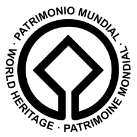 Abu Simbel1. UNESCO1.2 El patrimonio cultural y el desarrollo sostenible.3Abu Simbel1. UNESCO1.3 1982 Se realiza en México la conferencia mundial sobre las políticas culturales (nombrar la declaración). 3Chichen Itzá2. DIVERSIDAD CULTURAL2.1 Definición de cultura. “La cultura puede considerarse actualmente como el conjunto de rasgos distintivos, espirituales y materiales, intelectuales y afectivos que caracterizan a una sociedad o un grupo social” (Conferencia mundial sobre las Políticas Culturales, UNESCO, 1982).2Tianguis de la Ciudad de México2. DIVERSIDAD CULTURAL2.2 Diversidad cultural. Declaración universal de la UNESCO 2001.2Tianguis de la Ciudad de México3. PATRIMONIO MUNDIAL CULTURAL Y NATURAL3.1 Patrimonio cultural3.2 Patrimonio natural3.3 Patrimonio mixto cultural y natural3.4 Patrimonio inmaterial1Sian Ka’an4. PATRIMONIO CULTURAL4.1 Monumentos: son las obras de arquitectónicas, de escultura o de pintura monumentales; elementos o estructuras de carácter arqueológico, inscripciones, cavernas y grupos de elementos que tengan un Valor Universal Excepcional desde el punto de vista de la historia, de arte o de la ciencia.4Camino Real de Tierra Adentro, Centro Histórico de la Ciudad de México y Ciudad Universitaria.4. PATRIMONIO CULTURAL4.2 Conjuntos: grupos de construcciones, aisladas o reunidas, cuya arquitectura, unidad e integración en el paisaje les dé un Valor Universal Excepcional desde el punto de vista de la historia, del arte o de la ciencia.4Camino Real de Tierra Adentro, Centro Histórico de la Ciudad de México y Ciudad Universitaria.4. PATRIMONIO CULTURAL4.3 Lugares: obras del hombre u obras conjuntas del hombre y la naturaleza, así como las zonas, incluidos los lugares arqueológicos que tengan un Valor Universal Excepcional desde el punto de vista histórico, estético, etnológico o antropológico.4Camino Real de Tierra Adentro, Centro Histórico de la Ciudad de México y Ciudad Universitaria.5. PATRIMONIO NATURAL5.1 Monumentos naturales: son los constituidos por formaciones físicas y biológicas o por grupos de esas formaciones que tengan un Valor Universal Excepcional desde el punto de vista estético o científico.4Isals y Área Protegida del Golfo de California, el Gran Desierto del Altar y el Santuario de Ballenas “El Vizcaíno”.5. PATRIMONIO NATURAL5.2 Formaciones geológicas y fisiográficas: las zonas estrictamente delimitadas que constituyan el hábitat de especies, animal y vegetal, amenazadas, que tengan un Valor Universal Excepcional desde el punto de vista estético o científico.4Isals y Área Protegida del Golfo de California, el Gran Desierto del Altar y el Santuario de Ballenas “El Vizcaíno”.5. PATRIMONIO NATURAL5.3 Lugares naturales o zonas naturales: las zonas estrictamente delimitadas, que tengan un Valor Universal Excepcional desde el punto de vista de la ciencia, de la conservación o de la belleza natural.4Isals y Área Protegida del Golfo de California, el Gran Desierto del Altar y el Santuario de Ballenas “El Vizcaíno”.6. PATRIMONIO MIXTO CULTURAL Y NATURAL6.1 Paisajes culturales: los bienes que respondan parcial o totalmente a las definiciones de patrimonio cultural y patrimonio natural.1Calakmul7. PATRIMONIO INMATERIAL7.1 2003 Convención para la salvaguarda del patrimonio cultural inmaterial (Hasta 2010 son 213 bienes inmateriales).Patrimonio inmaterial es todo aquel patrimonio que debe salvaguardarse y consiste en el reconocimiento de los usos, representaciones, expresiones, conocimientos y técnicas trasmitidos de generación en generación y que infunden a las comunidades y a los grupos un sentimiento de identidad y continuidad, contribuyendo así a promover el respeto a la diversidad cultural y la creatividad humana.3Fiestas indígenas dedicadas a los muertos, los “Voladores de Papantla” y los tapetes de flores de Mixquic.7. PATRIMONIO INMATERIAL7.2 Ámbitos del patrimonio inmaterial       7.2.1 Tradiciones y expresiones orales       7.2.2 Artes del espectáculo       7.2.3 Usos sociales, rituales y actos festivos       7.2.4 Conocimientos y usos relacionados con la naturaleza y el universo       7.2.5 Técnicas ancestrales tradicionales3Fiestas indígenas dedicadas a los muertos, los “Voladores de Papantla” y los tapetes de flores de Mixquic.7. PATRIMONIO INMATERIAL7.3 Existen dos listas de patrimonio inmaterial       7.3 Patrimonio cultural inmaterial que requiere medidas urgentes de salvaguarda       7.4 Patrimonio cultural inmaterial de la humandidad3Fiestas indígenas dedicadas a los muertos, los “Voladores de Papantla” y los tapetes de flores de Mixquic.8. MÉXICO8.1 Bienes inscrito. (México es uno de los países que tiene más bienes inscritos ubicándose en el 7 lugar mundial).       26 culturales       5 naturales       1 mixto3Imagen con los bienes materiales que tiene México en un mapa8. MÉXICO8.2 Bienes inmateriales        7 México 3Imagen con los bienes inmateriales que tiene México en un mapa9. DEFINICIÓN AMPLIADA DE PATRIMONIO CULTURAL9.1 Definición ampliada de cultura. El patrimonio cultural de un pueblo comprende las obras de sus artistas, arquitectos, músicos, escritores e intelectuales, así como las obras anónimas, surgidas del alma popular, y el conjunto de valores que dan sentido a la vida, es decir, las obras materiales y no materiales que expresan la creatividad de ese pueblo; la lengua, los ritos, las creencias, los lugares y monumentos históricos, la literatura, las obras de arte y los archivos y bibliotecas.3Agustín Lara9. DEFINICIÓN AMPLIADA DE PATRIMONIO CULTURAL9.2 Definición ampliada de patrimonio cultural       9.2.1 Patrimonio cultural material       9.2.2 Patrimonio cultural inmaterial                 9.2.2.1 Tradición oral y narrativa                 9.2.2.2 Conocimientos tradicionales                 9.2.2.3 Mitos y concepciones del universo y la naturaleza                 9.2.2.4 Espacios y entorno geográfico dotados de valor simbólico                 9.2.2.5 Expresiones dancísticas y musicales                 9.2.2.6 Vida y festividades religiosas                 9.2.2.7 Diseños y habilidades de los creadores en todas las artes y oficios                 9.2.2.8 Destrezas y habilidades de los creadores en todas las artes y oficios3Centro Histórico de Xochimilco (o del espacio histórico más cercano al lugar de la conferencia)9. DEFINICIÓN AMPLIADA DE PATRIMONIO CULTURAL9.3 Definición ampliada de patrimonio natural 3Parque Nacional Los Dinamos9. DEFINICIÓN AMPLIADA DE PATRIMONIO CULTURAL9.4 Paisaje cultural3Parque Nacional Los Dinamos10. ¿POR QUÉ CUIDAR EL PATRIMONIO CULTURAL?10.1 Genera riqueza cultural y material2Reserva de la Biósfera “Mariposa Monarca”10. ¿POR QUÉ CUIDAR EL PATRIMONIO CULTURAL?10.2 Refuerza nuestra identidad2Reserva de la Biósfera “Mariposa Monarca”10. ¿POR QUÉ CUIDAR EL PATRIMONIO CULTURAL?10.3 Promueve el respeto de la diversidad cultural y la creatividad humana2El goya, porra de la UNAM y la Santa Muerte.10. ¿POR QUÉ CUIDAR EL PATRIMONIO CULTURAL?10.4 Se transmite de generación en generación2El goya, porra de la UNAM y la Santa Muerte.11. EL PATRIMONIO EN LA CIUDAD DE MÉXICO11.1 Zonas de Patrimonio Urbanístico y Arquitectónico del Distrito Federal.         11.1.1 Por origen:                     Centro Histórico                     Barrio Antiguo                     Colonia                     Conjunto Histórico           11.1.2 Zonas:                     Colonias: Juárez, Santa María la Ribera, Roma, Hipódromo, Condesa, Pedregal, Las Lomas.                     Centros Históricos: Santa Fe, Cuajimalpa, Mixcoac, Tacubaya, San Bartolo Ameyalco, Santa Rosa Xochiac, Mexicalzingo4Centro Histórico de Santa Fe11. EL PATRIMONIO EN LA CIUDAD DE MÉXICO11.2 Espacios Abiertos Monumentales y Los Monumentos Urbanísticos          11.2.1 Clasificación según sus características: acequia, atrio, calle, canal, chinampas, deportivos al aire libre, huerto, jardín botánico, jardín, panteón, parque urbano, parque zoológico, paseo, plaza y vivero.          11.2.2 Espacios abiertos monumentales: calles, jardines, panteones, parques urbanos, paseos, plazas, viveros.4Foto del atrio de San Jacinto y de la Rectoría de la UNAM con el mural de David Alfaro Siqueiros “El pueblo a la universidad, la universidad al pueblo. Por una cultura nacional neohumanista de profundidad universal” y las plazas que la rodean.11. EL PATRIMONIO EN LA CIUDAD DE MÉXICO11.3 Monumento urbanístico.         11.3.1 Individuos vegetales, arbóreas, arbustivas, herbáceas o cubresuelos         11.3.2 Esculturas ornamentales y conmemorativas         11.3.3 Elementos de mobiliario urbano o tipologías de los mismos4Imagen de un ahuehuete y foto de una de las bancas de la Plaza de la Solidaridad donde ante se ubicaba el Hotel Regis, que son diseño del arquitecto Gómez Gallardo.TOTAL DE MINUTOS30 MINAudioTiempoImágenes IlustrativasSugerenciaTemaSubtema y definicionesMinutos1. Patrimonio monumental en México1.1 El patrimonio monumental en México se clasificaEn Arqueológico, Histórico y Artístico2Imagen de zona arqueológicaImagen de monumento históricoImagen de patrimonio artísticoPlaza de las tres culturas en Tltelolco, Kiosco Morisco en Santa María la Ribera, Chimalistac, Palacio de Correos1. Patrimonio monumental en México1.2 Los institutos Nacionales de Antropología e Historia, INAH, y de Bellas Artes, INBA, son los responsables de custodiar y preservar el patrimonio monumental nacional1Logos: CONACULTA, INAH, INBALogos2. Monumentos arqueológicos2.1 Son monumentos arqueológicos los bienes muebles e inmuebles, producto de culturas anteriores al establecimiento de la hispánica en el territorio nacional 4Mapa de la República donde se señalen las culturas (golfo, occidente, maya, zapoteca, etc) con la imagen de alguna obra como ejemploHay uno en el museo de Antropología (lo busco)3. Monumentos históricos3.1 Son monumentos históricos los bienes vinculados con la historia de la nación, a partir del establecimiento de la cultura hispánica en el paísTambién los documentos originales manuscritos relacionados con la historia de México y los libros, folletos y otros impresos en México o en el extranjero, durante los siglos XVI al XIX que, por su rareza e importancia para la historia mexicana, merezcan ser conservados en el país.6Imágenes de algunos de estos monumentos, iglesias, conventos, haciendas, casas y edificios civilesImágenes de libros incunables y de páginas de archivosConvento grande de San Francisco, Convento de Santo Domingo, Catedral de México, Palacio Nacional, Castillo de Chapultepec, Hacienda de Tlalpan.Imagen de la Constitución Mexicana; de tomo de archivo del Ayuntamiento de la Ciudad de México.4. Monumentos artísticos4.1 Son monumentos artísticos los bienes muebles e inmuebles que revistan valor estético relevante por su representatividad, inserción en determinada corriente estilística, grado de innovación, materiales y técnicas utilizados y otras análogas. Tratándose de bienes inmuebles, podrá considerarse también su significación en el contexto urbano. 6Imágenes de obras artísticas como pinturas y/o esculturas, pintura mural y edificios patrimonio artístico del siglo XX.Bellas Artes, Pinturas de San Ildefonso, Ciudad Universitaria5. Zonas arqueológicas5.1 En México existen más de dos mil zonas arqueológicas, o sea conjuntos de estructuras en una misma área, que muestran el urbanismo, la arquitectura y la pintura de las culturas de nuestro país.Al sur de la ciudad de México se encuentra la zona más antigua en el Altiplano, la pirámide de Cuicuilco, que es además, uno de los pocos ejemplos de estructuras circularesLa extensión y el número de construcciones en cada zona, es tan amplio que sólo se descubren cuando se cuenta con recursos para ello, por eso existen muchas estructuras sin trabajar. 6Ejemplos de zonas arqueológicas más destacadas en nuestro país.Imagen de zonas en o cercanas a la ciudad de MéxicoAlgunas estructuras de zona Maya, Oaxaca y Golfo.Imágenes de Cuicuilco, Tenayuca, Teotihuacan6. Zona de monumentos históricos6.1 Zona de monumentos históricos, es el área que comprende varios monumentos históricos relacionados con un suceso nacional o la que se encuentre vinculada a hechos pretéritos de relevancia para el país.En México los primeros conjuntos conventuales se fundaron por las órdenes de frailes que llegaron de Europa para dar a conocer la religión católica.Los edificios administrativos se asentaron sobre los centros de poder de los pueblos mesoamericanos para demostrar su poderío 6Imágenes de conjuntos conventuales, construcciones religiosas y de edificios civiles del siglo XVI, XVII, XVIII y XIXConvento grande de San Francisco, Convento de San Agustín, Plaza e iglesia de Santo Domingo, Convento Carmelita del Santo Desierto.Palacio Nacional, Palacio del Ayuntamiento, Edificio del Monte de Piedad7. Zona de monumentos artísticos7.1 Zona de monumentos artísticos, es el área que comprende varios monumentos artísticos asociados entre sí, con espacios abiertos o elementos topográficos, cuyo conjunto revista valor estético en forma relevante.A partir de la expansión de la ciudad y durante el Porfiriato, nuevas construcciones se realizaron en las recién fundadas colonias y en el centro de la ciudad de México como consecuencia de la reorganización administrativa y con motivo de los festejos del Centenario de la Independencia6Ejemplos de monumentos artísticosCiudad Universitaria, Centro de Tlalpan con kiosco, Hacienda de Tlalpan, Plaza Tolsa, Minería y MunalTOTAL DE MINUTOS35AudioTiempoImágenes IlustrativasSugerenciaTemaSubtema y definicionesMinutos1. Ver y comprender la ciudad como un todo.1.1 La ciudad refleja lo que es México, porque es parte del todo, es una parte de lo que somos los mexicanos…2(una plaza pública)1.2 …nosotros somos parte de la ciudad… ¡somos la ciudad!... una ciudad que alberga a muchos millones de personas; muchas originarias de otros lugares de la república y del extranjero; todos nos refugiamos en ella; hacemos de ella un lugar para vivir, estudiar, trabajar, comunicarnos e intercambiarnos… 2(una plaza pública)2. En la ciudad, las personas viven, compran, caminan o se mueven2.1 Con nuestra vivencia diaria, sentimos su dinámica, sus climas, su dimensión; apreciamos sus escalas, distancias o su dominio; caminamos sobre su historia; identificamos sus sonidos, como  el hablar de su gente… sus olores, sus colores y formas; Son nuestros referentes cotidianos.2(gritón de un tianguis)3. Su dimensión agrupa contradicciones 3.1 La ciudad es contradictoria, llena de contrastes, con distintos niveles económicos, estilos y visiones de la vida; es competitiva, te induce a desarrollar tus habilidades y aptitudes; es competitiva y difícil sobresalir; en ella se está con “las atenas paradas”; su dimensión agrupa contradicciones;guarda miedos, ilusiones; es antigua y moderna; es pobre y rica; y también.24. Es un lugar para aprender de los demás4.1 En ella, se aprende a valorar y administrar el tiempo y el espacio; apreciar la diversidad de gustos que se manifiesta en los alimentos, maneras de vestir, construir sus arquitecturas; en la visión del pasado y del futuro; en la biodiversidad de su naturaleza, de su vegetación, de sus plantas, árboles, sus montañas, volcanes, bosques, viveros, parques, pedregales, ríos, canales, lagos y sus animales nativos y extraños.2(Renacuajo de Xochimilco, perro dalmata con jovén atado a él)5. Es un ambiente lleno de ambientes5.1 Es una ciudad con muchas “miniciudades”; es un ambiente multicultural y natural; con muchas historias que contar… y legados que preservar como el agua, que hay que cuidar.3(Canal de Tláhuac-Xochimilco)5. Es un ambiente lleno de ambientes5.2 Cada ambiente tiene un orden y razón de ser local, que se manifiesta en sus paisajes, la imagen urbana, agrícola; el uso y apropiación del espacio; en sus espacios públicos, en la organización y construcción de las viviendas, la disposición del comercio; la señalización, trazo de las calles y banquetas, perspectivas espaciales; transporte, sonidos y olores; estructuras que definen organizaciones e imágenes. 3(bicitaxi, calle del centro, Coapa con grafittis)5. Es un ambiente lleno de ambientes5.3 La estructura de la ciudad es la suma de muchas estructuras que definen organizaciones e imágenes; son sus barrios, colonias, con sus servicios públicos, sus monumentos, espacios compartidos y que nos vincula a otros ámbitos. 4(Colonia Roma, Tlatelolco, Parrés)5. Es un ambiente lleno de ambientes5.4 La ciudad es un tejido de biodiversidad biológica, de relaciones y actividades sociales, económicas, ideológicas, culturales, con diversos modos de integración, en que las tradiciones, música, comida, vestuario, lenguaje, etc. Son lazos bordados en la historia.  4(danzantes y grafiteros)6. Lo que destaca en donde vivimos nos enorgullece6.1 La ciudad tiene distintas formas y funciones identificables espacialmente, que estructuran zonificaciones: chinamperas, agrícolas, financieras, industriales, comerciales, recreativas, escolares, etc., que subrayan núcleos o nodos; definen centros y periferias, y recalcan un sentido de comunidad. 4(Polanco, CU, Tepito, Lago Los Reyes Aztecas)7. ¿Por qué valorar el patrimonio?7.1 La grandeza de la ciudad es nuestro patrimonio, la herencia de nuestros abuelos, y antepasados; es lo que valoramos en el tiempo, nos ancla a ésta tierra y nos da autenticidad. Hay que conocer lo que integra a la ciudad, porqueSu patrimonio es nuestro patrimonio y responsabilidad de preservarlo37.2 En la forma en que nos apropiamos de ella, es el valor agregado que le otorgamos;El valor del patrimonio, es un valor agregado, Que los viejos como los jóvenes compartimos para dar vigencia a nuestra identidad.En el tiempo, construimos una identidad “encima” de otra identidad para creer en lo que fuimos, somos y hacemos para seguir siendo. 2(perspectivas de las estructuras de Cuicuilco o de Tizayuca con las construcciones de su alrededor)7.3 “vivimos en donde nos tocó vivir”  y… en donde queremos seguir viviendo. 2(sonidos vendedores ambulantes de gas, panadero, fierrero y tamales, pasando varias imágenes de: Milpa Alta, Coyoacán, Perinorte, Magdalena Contreras, Gustavo A. Madero, destacando un mercado, escuela, bosque y edificios)TOTAL DE MINUTOS30AudioTiempoImágenes IlustrativasSugerenciaTemaSubtema y definicionesMinutos1. El Medio Ambiente y el desarrollo sustentable.1.1 El concepto medio ambiente y desarrollo sustentable se refiere a la administración eficiente y racional de los recursos naturales, de manera tal que sea posible mejorar el bienestar de la población actual sin comprometer la calidad de vida de las generaciones futuras.2Reserva de la Mariposa Monarca1. El Medio Ambiente y el desarrollo sustentable.1.2 El desarrollo sustentable debe incluir al medio ambiente como uno de los elementos de la competitividad y el desarrollo económico y social. Solo así se puede alcanzar un desarrollo sustentable.2Reserva de la Mariposa Monarca1. El Medio Ambiente y el desarrollo sustentable.1.3 Se requiere el desarrollo de políticas públicas en el mediano y largo plazo que generen un equilibrio entre el medio ambiente y el desarrollo sustentable.         1.3.1 Plan Nacional de Desarrollo2Reserva de la Mariposa Monarca2. Cambio climático2.1 El cuidado del medio ambiente y desarrollo sustentable es un tema que preocupa y ocupa a todos los países. Las consecuencias de modelos de desarrollo, pasados y actuales, que no han tomado en cuenta al medio ambiente, se manifiestan inequívocamente en problemas de orden mundial como el cambio climático.         2.1.1 Convenio sobre Diversidad Biológica.         2.1.2 Convención Marco de las Naciones Unidas sobre el Cambio Climático y su Protocolo de Kyoto.         2.1.3 Convenio de Estocolmo         2.1.4 Protocolo de Montreal         2.1.5 Convención de Naciones Unidas de Lucha contra la Desertificación         2.1.6 Convención sobre el Comercio Internacional de Especies Amenazadas de Fauna y Flora Silvestre         2.1.7 Objetivos del Milenio de la Organización de las Naciones Unidas4Xochimilco3. México3.1 Por su nivel de desarrollo económico, la gran diversidad de sus recursos naturales, su situación geoestratégica y su acceso a distintos foros internacionales, México se ubica en una posición privilegiada para erigirse como un interlocutor importante para el diálogo y la cooperación entre los países desarrollados y en desarrollo en torno al tema del medio ambiente y desarrollo sustentable. Así, el país ha participado en los esfuerzos de cooperación internacional con el objetivo de contribuir a la consolidación de una agenda basada en principios claramente definidos y apoyada por instituciones sólidas.3Archipiélago de Revillagigedo4. Desarrollo humano sustentable4.1 La Organización de las Naciones Unidas ha establecido que el uso eficiente de la energía y el medio ambiente  son indispensables para el desarrollo humano sustentable. Las personas en situación de pobreza son quienes se ven afectadas de manera desproporcionada por la degradación ambiental y la falta de acceso a los servicios de energía limpia y asequible.2Calakmul4. Desarrollo humano sustentable4.2 El Programa de las Naciones Unidas para el Desarrollo (PNUD) ofrece a las naciones y diversas comunidades herramientas prácticas para transformar los ODM en acciones en el terreno que generen múltiples y variados beneficios ambientales, sociales y económicos.         4.2.1 El PNUD enfoca su trabajo para fomentar la protección del medio ambiente y desarrollo sustentable en construir y desarrollar capacidades que promuevan una mejor gobernabilidad ambiental, innovación y difusión tecnológica y el aumento de los mecanismos financieros en temas como la conservación y el uso sustentable de la biodiversidad, la gobernabilidad del agua, el fortalecimiento de los espacios de participación ciudadana para el desarrollo sustentable, la reducción de los gases de efecto invernadero y la adaptación al cambio climático.5Calakmul4. Desarrollo humano sustentable4.3 En lo que se refiere a México, la representación del Programa de las Naciones Unidas para el Desarrollo implementa un programa de trabajo centrado en el combate a la pobreza y las desigualdades, la integración productiva, el fomento de la cultura democrática, la preservación del medio ambiente y el fortalecimiento de la cooperación técnica mexicana hacia terceros países. Todo esto lo realizan, a partir de 5 ejes temáticos definidos como:Desarrollo humanoGobernabilidad democrática,Medio ambiente y energía,Sector privado y desarrollo, yEquidad de género3Los Tuxtlas5. El patrimonio y la naturaleza5.1 El agua, los alimentos y el oxígeno son los recursos principales desde la perspectiva biológica  del hombre que debemos cuidar por nuestro propio bien. El agua es imprescindible para la vida y además, cualquier actividad humana requiere su empleo y su carencia limita las posibilidades de presencia humana. Los alimentos son igualmente importantes ya que presentan a la vez la fuente de materia y energía. La abundancia de oxígeno hace que no se lo valore tanto como un recurso, aunque para los seres vivos es un gas vital.3Río Lagartos5. El patrimonio y la naturaleza5.2 Además de estos recursos se incorpora la biodiversidad que no ha sido muy conservada y el 60% de los ecosistemas del mundo que soportan toda la vida en la tierra están ahora degradados o en camino de serlo. El hombre también ha utilizado indiscriminadamente otra serie de recursos para obtener energía, carbón, gas natural,  petróleo y minerales radiactivos, así como diversas rocas y minerales constituyen elementos para la fabricación y la construcción.4Sian Ka’anTOTAL DE MINUTOS30 MINAudioTiempoImágenes IlustrativasSugerenciaTemaSubtema y definicionesMinutos1. Patrimonio 1.1 Antecedentes:En el ámbito cultural, en las últimas décadas se ha incrementado la preocupación por preservar el patrimonio natural y cultural. 11. Patrimonio 1.2 Definición de:Patrimonio: El concepto de patrimonio es complejo e involucra aspectos jurídicos, administrativo-contable, económicos, culturales, de ordenamiento territorial y ambiental. El patrimonio se instituye como un legado para la humanidad o bien para una nación o comunidad en particular.Se llega hablar de tipos de patrimonio: cultural, histórico, natural, patrimonio de la humanidad, tangible e intangible. Así como patrimonio colectivo y patrimonio individual5Diversas fotografías que ilustren a cada uno de ellos.En naturales: playas, volcanes, ríos, formaciones geológicas.En culturales: Edificios, murales, pinturas, esculturas, Xochimilco, Ciudad Universitaria, Centro Histórico 1. Patrimonio 1.3 Patrimonio natural: Se ha instituido como un elemento de gran valor para la sociedad, donde queda plasmada la riqueza ambiental, ecológica, geológica y geomorfológica5Diversas fotos deHechos naturalesBarrancas, Prismas Basálticos, Sierra de Guadalupe, Desiertos de los Leones, playas, ríos, las Grutas de Cacahuamilpa. 1. Patrimonio 1.4 Patrimonio cultural: éste está referido al igual que el anterior se ha convertido en un elemento de gran valor, en donde, por lo general queda plasmada la esencia de los local, es decir, en la riqueza lingüística, religiosa, festividades paganas, gastronomía y arquitectónica.Por lo anterior se divide en tangible e intangible 5Diversas imágenes de: Una poema, la fiesta de la Virgen de Guadalupe, ferias, de comida mexicana y de edificios de valor patrimonial 2. Patrimonio Tangible e Intangible 2.1 Definición general: la referencia básica y punto de partida es la conceptualización de la UNESCO, quien lo aborda en torno a lo que denomina patrimonio cultural, el cual a su vez se divide en tangible e intangible. Del cual se empezó a preocupar a raíz del riesgo que el patrimonio corría por eventos bélicos o bien por fenómenos naturales que ponen en riesgo a sociedades vulnerables junto con el patrimonio que la humanidad hereda.   2Diversas fotografías Zonas bombardeadas en la II Guerra Mundial, invasión a Irak, escenas de guerras en Siria, la antigua Yugoslavia, Líbano, etc.O bien de inundaciones, derrumbes por sismos de edificios con valor histórico  2. Patrimonio Tangible e Intangible 2.2 Patrimonio tangible; Como lo dice su nombre es un patrimonio que podemos percibir por varios de nuestros sentidos, principalmente verlo y tocarlo (pero de él ya se ha hablado en sesiones anteriores)2Diversas imágenes Catedral Mexicana, Palacio Nacional, Edificios emblemáticos, pinturas, murales, esculturas (circuito olímpico) 2. Patrimonio Tangible e Intangible 2.3 Patrimonio intangible: Al igual que el caso del tangible, este tipo de patrimonio es percibido por nuestros sentidos, pero no siempre lo podemos tocar o mirar, pero está presente en la memoria de nuestra sociedad,Es decir que el patrimonio también se valora por los sentimientos y emociones que pueden generar los objetos, obras, sitios, paisajes, tradiciones y prácticas cotidianas o periódicas que la sociedad realiza, Siendo relevante destacar que la unidad social que se da a través de la identidad, la apropiación territorial y cultural, es preponderante.Se puede decir que los grupos sociales forman comunidades que interactúan a partir de un lenguaje compartido (patrimonio intangible). Después la unidad del grupo se va construyendo con base en el reconocimientos de ciertos elementos comunes, como pueden serlo los símbolos patrios o religiosos (patrimonio intangible) por tanto el patrimonio se instituye como un estrato de identidad. Pero lo más importante aquí es que éste implique una apropiación del legado por parte de un grupo determinado y su riqueza consiste en que es un elemento de unión.Después se construyen los instrumentos de la memoria: libros, museos, rituales cívicos y religiosos.Así por ejemplo, una ciudad, su centro histórico, y los sitios patrimonio de la humanidad, todos ellos se convierten en textos donde se pueden leer la historia nacional o la local, la cultura de la patria y la identidad imaginaria común. Son a final de cuentas lugares de la memoria, en ellos se dan cita rituales y tradiciones (recuérdese al llamado Zócalo que es símbolo del presente y el pasado y como este pasado se escenifica con danzantes que han creado un performance imaginado.Lo que se considera auténtico, aunque sea en el imaginario, tiene un gran valor simbólico, para la sociedad, es por ello que hay que protegerlo y conservarlo para que futuras generaciones lo puedan reconocer, apreciar y trasmitir a otras generaciones.15Diversas imágenes sobre lugares simbólicos que se guardan en la memoria del mexicano, así como de costumbres, fiestas religiosas de gastronomía, de textos que ayudan a guardar esa memoria, de películas, entre otras. Bandera, imagen de la virgen de Guadalupe, las posadas, del Zócalo, en fin de un sinnúmero de costumbres y ritos  TOTAL DE MINUTOS35 MIN